Technické požadavky na HW terminályPopis stávajícího stavuTerminálová emulace je nasazena na technologiích Microsoft Remote Desktop Services a Citrix Xen Desktop verze 6.5 edice Enterprise, přes kterou jsou doručovány dále uvedené aplikace. Koncové stanice se spravují manuálně, není nasazena technologie virtuálních desktopů či HW terminálových klientů (dále také jen „TC“).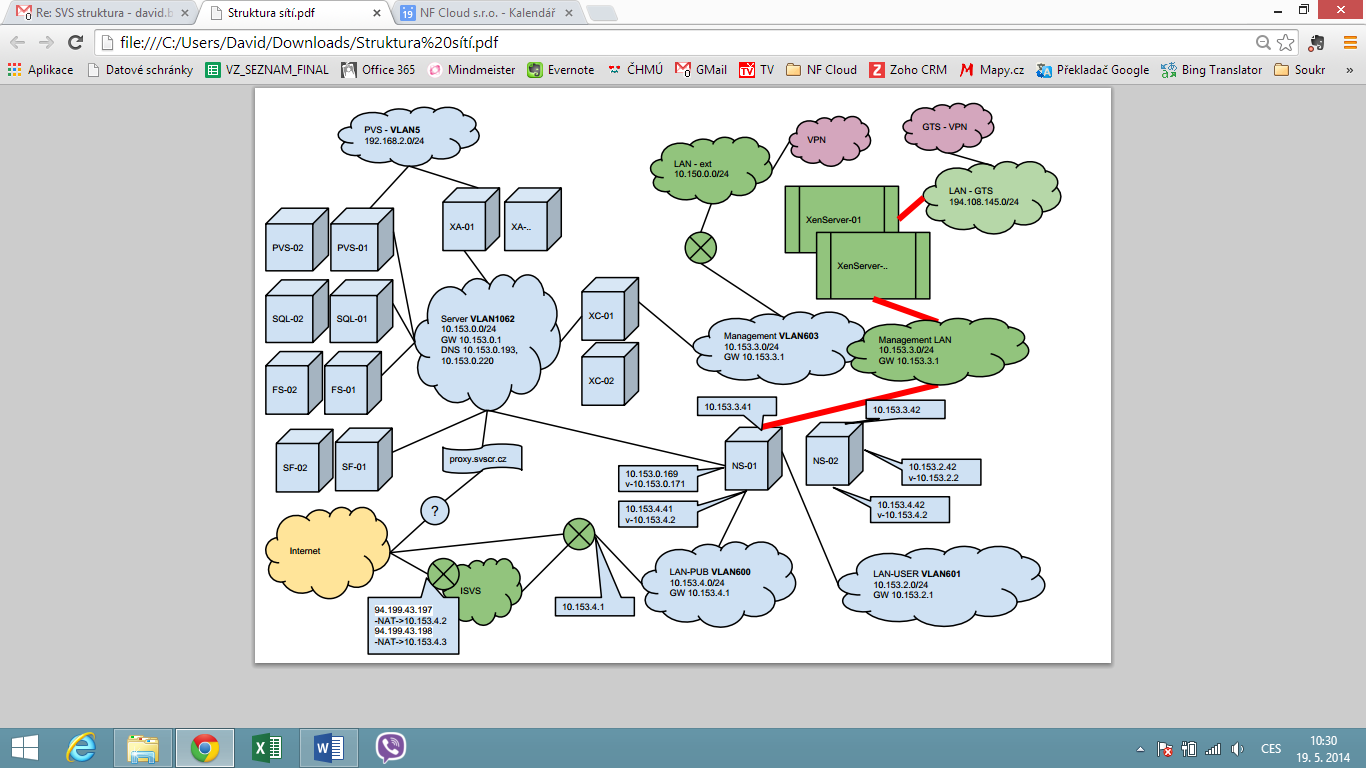 V prostředí terminálové farmy jsou instalovány a používány tyto aplikace:Technické požadavky na HW terminál:TC musí podporovat prostředí Citrix XenApp 6.5 a vyšší, Citrix klient musí podporovat automatické spuštění publikovaného desktopu po zapnutí zařízeníTC musí mít možnost centrální správy v rozsáhlých datových sítíchSW pro centrální správu TC musí umožňovat převzetí uživatelské obrazovky a klávesniceSW pro centrální správu TC musí umožňovat využít pro distribuci software lokálního úložiště v jednotlivých lokalitách, případně disponovat jinou technologií, která dokáže snížit zátěž datových linek při distribuci nových verzí firmware, záplat a aplikacíTC musí podporovat tisk na tiskárnách včetně multifunkčních zařízení připojených na USB portTC musí podporovat stránkové skenery lokálně připojené na USB portTC musí podporovat připojení čteček čárových kódů připojených na sériový nebo paralelní portTC musí podporovat připojení tokenů s certifikátem uživatele od firmy SafeNetTC musí podporovat přenos multimédií v prostředí CitrixTC musí podporovat připojení USB flash disků a DVD mechanik v prostředí CitrixTC musí podporovat browser Microsoft Internet Explorer verze 9 včetně českého národního prostředíTC musí mít možnost dodávky ve variantě s interní čtečkou SmartCardTC musí být dodáváno s tříletou zárukou s možností rozšíření na 5letVýrobce TC musí garantovat dostupnost upgrade firmwaru minimálně 2 roky po ukončení výroby daného modelu TC1x PS/2 port pro připojení klávesniceMinimálně 1GB RAM2x DVI port s maximálním rozlišením 1920x12001X LAN 1Gb2x USB 2.0 + 2x USB 3.0Audio AC97 kompatibilní, samostatné vstupy pro připojení sluchátek a mikrofonu. Možnost rozšíření o modul WLAN 802.11a/b/g/nMožnost rozšíření o modul 1x serial portMožnost rozšíření o modul 1x paralel portAplikacepopis aplikacezpůsob přístuputechnologieinstalaceIS SVSodborný informační systémtlustý klientDOT NETAplikace instalována na XenApp serveruOkbasepersonální a platový systémtlustý klientJAVAAplikace instalována na XenApp serveruEISekonomický systémtlustý klientVisual C++, JAVAAplikace instalována na XenApp serveruEIS pokladnaekonomický systémtenký klientVisual C++, JAVAPřístup přes IEDatový skladDWHtenký klientDOT NETPřístup přes IESpisová službae-spis a spisovnatenký klientJAVA 1.6Přístup přes IEExchange OWAemail tenký klient Přístup přes IEASPIprávní SWtenký klientPřístup přes IE Evidence dokumentůtenký klientPřístup přes IE MS OFFICE 2013kancelářský balíktlustý klientAplikace instalována na XenApp serveru LyncKomunikační SWtlustý klientAplikace instalována na XenApp serveru 